муниципальное бюджетное дошкольноеобразовательное учреждение муниципального образования "Город Архангельск" "Детский сад комбинированного вида № 186"Веснушка"Родительский клуб  Круглый стол «Счастливая семья – залог успеха».Педагог - психологБеляева Ксения АлександровнаРодительский клубКруглый стол «Счастливая семья – залог успеха».Цель: Обсудить точку зрения родителей на роль семьи в воспитании ребенка дошкольного возраста.Задачи:Оптимизация детско-родительских отношений.Развитие и реализация творческих способностей, инициативы и фантазии у детей и родителей.Развитие сотрудничества педагогов и родителей в процессе гармонического развития детей.Способствовать укреплению внутрисемейных связей.Подготовка:1. Анкетирование родителей и подготовка родителей к выступлению.(Приложение 1. Анкета для родителей)2. Оформление приглашений на собрание каждой семье. (Приложение 2. Приглашение)3. НОД с детьми рисование на тему «Моя семья» 4. Оформление выставки рисунков «Семья глазами детей» (Приложение 3. Рисунки детей)5. Подготовка памятки «Счастливая семья – залог успеха» (Приложение 4. Памятка)6. Домашнее задание для родителей: составление коллажа на тему «Папа, мама, я – настоящая семья».План мероприятия:Вступительное слово.Результаты анализа анкет родителей.Обзор детских рисунков и их анализ.Домашнее задание:  презентация коллажей родителями на тему «Папа, мама, я – счастливая семья».Работа с памяткой.Ход мероприятия:Семья – это счастье, любовь и удача, Семья – это летом поездки на дачу.Семья – это праздник, семейные даты, Подарки, покупки, приятные траты. Рожденье детей, первый шаг, первый лепет, Мечты о хорошем, волнение и трепет. Семья – это труд, друг о друге забота, Семья – это много домашней работы. Семья – это важно! Семья – это сложно! Но счастливо жить одному невозможно!Всегда будьте вместе, любовь берегите, Обиды и ссоры подальше гоните, Хочу, чтоб про нас говорили друзья:Какая хорошая Ваша семья!  - Мы с вами живем на севере, и  сегодня хотелось бы поговорить о традициях поморской семьи. Показ презентации «Поморская семья». (Приложение 5) - Наш разговор мы продолжим о современной семье. И сегодня поделятся своими семейными традициями семьи Ивановых, Петровых, Сидоровых.Выступления родителей.- С вашими детьми было проведено занятие по рисованию на тему «Моя семья». Приглашаю вас на выставку рисунков (открывается стенд рисунков).Обзор детских рисунков и их анализ с психологической точки зрения: психолог зачитывает объяснения каждому элементу рисунка.(Приложение 6) - Я хочу выдать вам брошюрки - помощники, пользуясь которыми вы сможете сделать вывод о психических особенностях ребенка, родителям выдаются брошюрки «Интерпретация цветового выбора» (работа с брошюрами). (Приложение 7)- А сейчас родители покажут домашнее задание - коллажи на тему «Папа, мама, я – настоящая семья» и расскажут о традициях и обычаях своей семьи.Выступление родителей.- В конце нашей встречи хотелось бы выдать памятки с советами для родителей «Счастливая семья – залог успеха». Надеюсь, что они помогут вам в успешном воспитании ваших детей.И закончить нашу сегодняшнюю встречу хотелось бы стихотворением:Самое ценное на свете,
Где жизнь и сущность бытия,
Где радостно смеются дети –
Твоя счастливая семья.
Если печаль средь дня тревожит,
Страх одолеть решил тебя,
Проблемы пережить поможет,
Поверь, только твоя семья.
Года уходят безвозвратно…
Седеем мы день ото дня,
Но так спокойно и приятно-
Со мной всегда моя семья!Приложение 1Анкета для родителей Уважаемые родители!Для совместного обсуждения семейных традиций и увлечений просим вас ответить на следующие вопросы:Из чего складывается семейное счастье?Как вы считаете, должны ли быть в семье свои традиции?Какие семейные традиции вы соблюдаете?Какие увлечения есть у членов вашей семьи?  К каким из увлечений вы приобщаете своего ребенка?Какой труд объединяет вашу семью?Организуете ли вы специально деятельность ребенка?Спасибо за сотрудничество!Приложение 2Приглашение на собрание.Приложение 3Рисунки детей.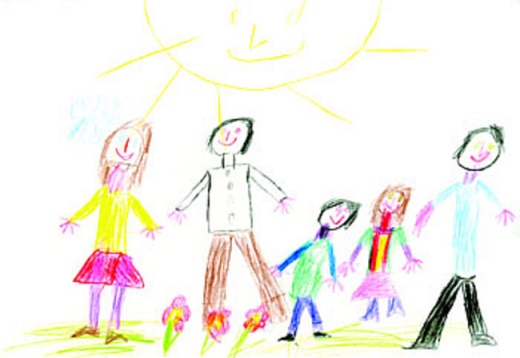 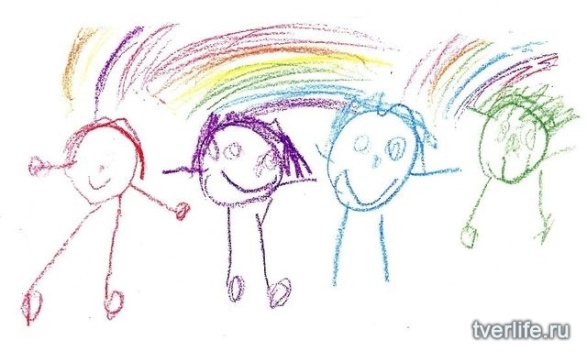 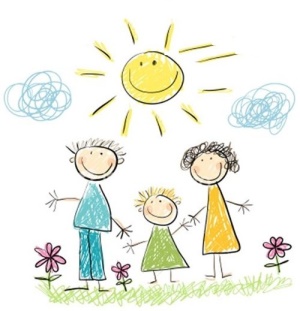 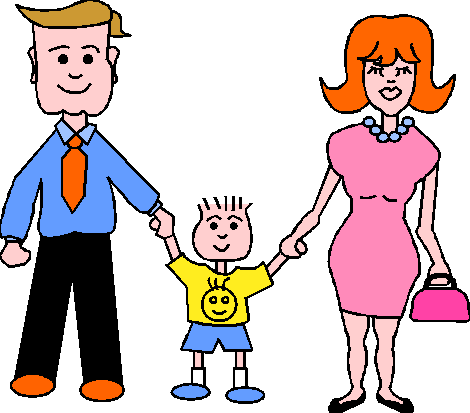 Уважаемые родители!Приглашаем вас за круглый стол «Счастливая семья – залог успеха». На встрече мы обсудим самые волнующие вас вопросы: семейные ценности, психологические особенности семьи, а также традиции и увлечения современной семьи.     Ждем вас ___в___часов!